          《在线课堂》学习单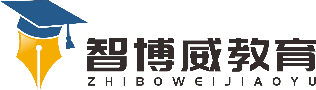 班级：                姓名：                 单元语文 4年级下册第2单元课题第5课《一个豆荚里的五粒豆》温故知新给下列生字注音1.豌（  ）2.按（  ）3.僵（  ）4.耐（ ）5.愉（ ）6.曾（ ）自主攀登1.这里豌豆有着怎样的愿望？用原文的回答，并说一说这粒豌豆喜欢什么样的生活？__________________________________________________________________________________________________________   2.“青苔把它裹起来，它躺在那儿真可以说成了一个囚犯。”句中为什么把豌豆说成是“一个囚犯”？______________________________________________________________稳中有升句子综合训练。这里既温暖，又舒适。（用加点的词写一句话）____________________________________________________________建议